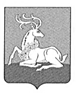 СОВЕТ ДЕПУТАТОВОДИНЦОВСКОГО ГОРОДСКОГО ОКРУГАМОСКОВСКОЙ ОБЛАСТИРЕШЕНИЕот ________________ № _________О внесении изменений в генеральный план Одинцовского городского округа Московской области, за исключением территории бывшего городского округа Звенигород Московской области, применительно к населенному пункту д. ВласовоВ соответствии с Градостроительным кодексом Российской Федерации, Федеральным законом от 06.10.2003 № 131-ФЗ «Об общих принципах организации местного самоуправления в Российской Федерации», Законом Московской области от 07.03.2007 № 36/2007-ОЗ «О Генеральном плане развития Московской области», Положением о подготовке проектов документов территориального планирования муниципальных образований Московской области и направления их на утверждение в представительные органы местного самоуправления городского округа, утвержденным Постановлением Правительства Московской области от 30.12.2014 № 1169/51, с учетом проведенных в период с 23.02.2024 по 22.03.2024 общественных обсуждений, решения Градостроительного Совета Московской области (от 24.04.2024 № 16), обращения Комитета по архитектуре и градостроительству Московской области (от 27.04.2024 № 29Исх-6297/05), руководствуясь Уставом Одинцовского городского округа Московской области, Совет депутатов Одинцовского городского округа Московской областиРЕШИЛ:1. Внести изменения в генеральный план Одинцовского городского округа Московской области, за исключением территории бывшего городского округа Звенигород Московской области, утвержденный решением Совета депутатов Одинцовского городского округа Московской области от 15.12.2021 № 12/31, применительно к населенному пункту д. Власово, согласно приложению к настоящему решению.2. Опубликовать настоящее решение в официальных средствах массовой информации Одинцовского городского округа Московской области и разместить на официальном сайте Одинцовского городского округа Московской области в сети «Интернет».3. Настоящее решение вступает в силу со дня его официального опубликования.	4. Направить настоящее решение в Комитет по архитектуре 
и градостроительству Московской области для размещения в информационной системе обеспечения градостроительной деятельности Московской области.        5. Контроль за исполнением настоящего решения возложить на первого заместителя Главы Одинцовского городского округа Московской области Пайсова М.А.Председатель Совета депутатов Одинцовского городского округа						Т.В. ОдинцоваГлава Одинцовскогогородского округа				    				А.Р. Иванов